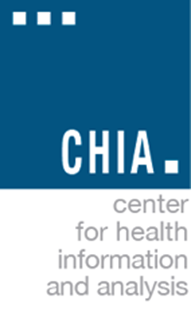 INTRODUCTION The Center for Health Information and Analysis (CHIA) was created to be the hub for high quality data and analysis for the systematic improvement of health care access and delivery in Massachusetts. Acting as the repository of health care data in Massachusetts, CHIA works to provide meaningful data and analysis for those seeking to improve health care quality, affordability, access, and outcomes.To this end, the All-Payer Claims Database (APCD) contributes to a deeper understanding of the Massachusetts health care delivery system by providing access to accurate and detailed claims-level data essential to improving quality, reducing costs, and promoting transparency. This document is provided as a manual to accompany the release of data from the MA APCD.  The APCD is comprised of medical, pharmacy, and dental claims and information from the member eligibility, provider, product and benefit plan files, that are collected from health insurance payers operating in the Commonwealth of Massachusetts.  This information encompasses public and private payers as well as insured and self-insured plans. APCD data collection and data release are governed by regulations which are available on the MA APCD website (see http://chiamass.gov/regulations/)For ease of use, the Center for Health Information and Analysis (CHIA) has created separate documents for each APCD file type and one for the appendices—for a total of eight separate documents. All are available on the CHIA website. Section 1.0: History1.1: Establishment of the Massachusetts APCD (MA APCD)The first efforts to collect claim-level detail from payers in Massachusetts began in 2006 when the Massachusetts Health Care Quality and Cost Council (HCQCC) was established, pursuant to legislation in 2006, to monitor the Commonwealth’s health care system and disseminate cost and quality information to consumers.  Initially, data was collected by a third party under contact to the HCQCC.   On July 1, 2009, the Division of Health Care Finance and Policy (DHCFP) assumed responsibility for receiving secure file transmissions, creating, maintaining and applying edit criteria, storing the edited data, and creating analytical public use files for the HCQCC. By July 2010, Regulations 114.5 CMR 21.00 and 114.5 CMR 22.00 became effective, establishing the APCD in Massachusetts.Chapter 224 of the Acts of 2012, “An Act Improving the Quality of Health Care and Reducing Costs Through Increased Transparency, Efficiency and Innovation,” created the Center for Health Information and Analysis (CHIA) which assumed many of the functions – including management of the MA APCD – that were previously performed by the Division of Health Care Finance and Policy (DHCFP).According to Chapter 224, the purpose of the Massachusetts APCD is Administrative Simplification:“The center shall collect, store and maintain such data in a payer and provider claims database. The center shall acquire, retain and oversee all information technology, infrastructure, hardware, components, servers and employees necessary to carry out this section. All other agencies, authorities, councils, boards and commissions of the commonwealth seeking health care data that is collected under this section shall, whenever  feasible, utilize the data before requesting data directly from health care providers and payers. In order to ensure patient data confidentiality, the center shall not contract or transfer the operation of the database or its functions to a third-party entity, nonprofit organization or governmental entity; provided, however, that the center may enter into interagency services agreements for transfer and use of the data. ”A Preliminary Release of the MA APCD – covering dates of service CY 2008-2010 and paid through February 28, 2011 – was first released in 2012. Release 3.0, to be available in early 2015, covers dates of service CY 2009-2013 (paid through June 30, 2014). 1.2: MA APCD Release 3.0 OverviewThe MA APCD is comprised of data elements collected from all Private and Public Payers of eligible Health Care Claims for Massachusetts Residents. Data is collected in seven file types: Product (PR), Member Eligibility (ME), Medical Claims (MC), Dental Claims (DC), Pharmacy Claims (PC), Provider (PV), and Benefit Plan (BP) Control.  Each is described separately in this user manual.Highlights of the release include:Data is available for dates of service from January 1, 2009 to December 31, 2013 as paid through June 2014. Data submitted to CHIA after June 2014 is NOT included in the files.Release 3.0 contains more comprehensive and recently updated data, including resubmissions from several large carriers.Data elements are classified as either Level 2 or Level 3 data elements. Level 2 include data elements that pose a risk of re-identification of an individual patient. Level 3 data elements are generally either Direct Personal information, such as name, social security number, and date of birth, that uniquely identifies an individual or are among the 18 identifiers specified by HIPAA. Refer to the File Layout sections for listings of Level 2 and Level 3 data elements for each file.Public Use Files (PUFs), which are de-identified extracts of the Medical Claims (MC) and Pharmacy Claims (PC) files, will be release separately. The PUFs incorporate certain levels of aggregation and a much more limited list of elements to help ensure data privacy protection.Certain identifying or sensitive data elements are Masked in the release in order to protect personally identifiable information and allow for the linkage of data elements within the same file.Some data elements have been derived by CHIA from submission data elements or have been added to the database to aid in versioning and identifying claims (e.g. Unique Record IDs and status flags). Refer to the File Layout sections for detailSection 2.0: MA APCD Data Collection ProcessThe data collected from the payers for the MA APCD is processed by the Data Compliance and Support team. Data Compliance works with the payers to collect the data on a regular, predetermined, basis and ensure that the data is as complete and accurate as possible.  The Data Quality Assurance and Data Standardization and Enhancement teams work to clean and standardize the data to the fullest extent possible. Data Standardization relies on external source codes (see Appendix 8) from outside government agencies, medical and dental associations, and other vendors to ensure that the data collectors properly utilized codes and lookup tables to make data uniform.2.1: EditsWhen payers submit their data to CHIA for the MA APCD, an Edits process is run on each file to check that the data complies with requirements for the file and for each data element in the file.The automated edits perform an important data quality check on incoming submissions from payers. They identify whether or not the information is in the expected format (i.e. alpha vs. numeric), contains invalid characters (i.e. negative values, decimals, future dates) or is missing values (i.e. nulls). If these edits detect any issues with a file, they are identified on a report that is sent to the payer.Data elements are grouped into four categories (A, B, C, and Z) which indicate their relative analytic value to CHIA and MA APCD users. Refer to the File Layout sections of each document to view the Edit Level for each Data Element:‘A’ level fields must meet their MA APCD threshold percentage in order for a file to pass. There is an allowance for up to a 2% variance within the error margin percentage (depending on the data element). If any ‘A’ level field falls below this percentage it will result in a failed file submission for the payer and a discussion with their liaison regarding corrective action.The other categories (B, C, and Z) are also monitored, but the thresholds are not presently enforced.More detailed APCD Version 3.0 File Edit documentation can be found at: http://chiamass.gov/apcd-data-submission-guides  2.2: VariancesThe Variance process is a collaborative effort between the payer and CHIA to reach a mutually agreed upon threshold percentage for any data element which may not meet the MA APCD standard. Payers are allowed to request a lower threshold for specific fields, but they must provide a business reason (rationale) and, in some cases, a remediation plan for those elements. CHIA staff carefully reviews each request and follows up with a discussion with the payers about how to improve data quality, suggest alternative threshold rates or creating plans to reach threshold over time to improve reporting quality.Once this process is complete, the variance template is loaded into production so that any submissions from the payer are held to the CHIA standard thresholds and any approved variances. The payer receives a report after each submission is processed which compares their data against the required threshold percentages. ‘Failed’ files are reviewed by CHIA liaisons and discussed with the payer for corrective action. (see Appendix 4)2.3: Broad CaveatsResearchers using the MA APCD Release 3.0 data should be aware of the following:Due to the variance process, data quality may vary from one payer to another. (see Appendix 4)Claim Files submitted through June 2014 were accepted with relaxed edits. (Refer to the MA APCD Submission Guide for Edit information)The release files contain the data submitted to CHIA including valid and invalid values.Certain data elements were cleaned when necessary. Detail on the cleaning logic applied is described at the end of each file layout.Certain data elements were redacted to protect against disclosure of sensitive information.Some Release Data was manipulated to protect patient privacy:Assignment of linkage IDs to replace reported linkage identifiers (see Appendix 3).Member Birth Year is reported as 999 for all records where the member age was reported as older than 89 years on the date of service.Member Birth Year is reported as Null for all records where the member was reported as older than 115 years on the date of service.Section 3.0: Dental Claims FileAs part of the Massachusetts All Payer Claims Database (MA APCD), payers are required to submit a Dental Claims File. The Dental Claim File will release claim lines organized by Date of Service To for each requested year. In the event that Date of Service To is unavailable, Submission Month Period will be used to filter data. Below we have provided details on business rules, data definitions, and the potential uses of this data.3.1 Types of Data Collected in the Dental Claims File3.1.1: Payer-assigned IdentifiersCHIA requires various payer-assigned identifiers for matching-logic to the other files, i.e., Product File and Member Eligibility. Examples of these fields include DC003, DC006, DC056 and DC057. These fields can be used to aid with the matching algorithm to those other files.3.1.2: Claims DataCHIA requires line-level detail of all Dental Claims for analysis. The line-level data aids with understanding utilization within products across Payers. Subscriber and Member (Patient) Payer unique identifiers are included to aid with the matching algorithm. (see DC056 and DC057)3.1.3: Non-Massachusetts ResidentsCHIA will not require payers submitting claims and encounter data on behalf of an employer group to submit claims data for employees who reside outside of Massachusetts, unless the payer is required by contract with the Group Insurance Commission (GIC).3.1.4: Adjudication DataDentalCHIA requires adjudication-centric data on the file for analysis of Member Eligibility to Product. The elements typically used in an adjudication process are DC017, DC030, DC031, DC037 through DC041, DC045, DC046 are variations of paper remittances or the HIPAA 835 4010.3.1.5: Denied ClaimsPayers are not required to submit wholly denied claims.3.1.6: Provider IdentifiersCHIA has made a conscious decision to collect numerous identifiers that may be associated with a provider. The identifiers will be used to help link providers across payers in the event that the primary linking data elements are not a complete match. The existence of these extra identifying elements will improve the quality of our matching algorithms. Examples of these identifying elements include PC043-PC055 relating to the Prescribing Provider.3.1.7: The Provider IDElement DC018 (Provider ID) is one of the most critical fields in the MA APCD process as it links the Provider identified on the Dental Claims file with the corresponding record in the Provider File (PV002). The definition of PV002, Provider ID, is:the unique number for every service provider (persons, facilities or other entities involved in claims transactions) that a payer has in its system. This field is used to uniquely identify a provider and that provider’s affiliation and a provider and a provider's practice location within this provider file.The goal of PV002 is to help identify provider data elements associated with provider data that was submitted in the claim li ne detail, and to identify the details of the Provider Affiliation.However, due to the fact that PV002 frequently contains sensitive personal information, the element PV002 has received a substitution linkage element (with the added suffix “_Linkage_ID”) for this release by CHIA which allows linking to the Provider File. Refer to the Linkage Section of the Appendices for greater detail on this process.3.2: Release File Structure:Following is information previously published in FAQ’s about the Dental Claims File, as well as new information points about the Release Data:3.2.1: File Layout and DesignRestricted Release Elements:Each row in the release file contains one record of the indicated file type. There is an asterisk-delimited field in each row for every data element listed in the Restricted Release sections for each file type.Data Elements will be delimited in the order displayed within the File Layout sections of this document.Empty or null data elements will have no spaces or characters between the asterisks.Lookup Tables:  Element-specific Lookup Tables are included in this document within the File Type Layout section. A Carrier-Specific Master Lookup table is included with each data extract. Refer to the Carrier-Specific Reference and Linking sections in this document for more information.External Code Sources are listed in Appendix 9.Masked Elements:  For the Data Release, some of the data elements have been Masked to provide confidentiality for Payers and Providers, and individuals, while allowing for linkage between claims, files, and lookup tables. Elements with a varbinary[256] reference in the Format/Length column are Masked.3.2.2: Release Text File Column TitlesRelease File Column Names are included in this document lists the column name for each data element in the Level 2 and Level 3 release files. The text files exported from the APCD SQL Database include these SQL column names in the first row. (see Appendix 6)3.2.3: File Layout Section ColumnsData Element: The code name of the element, with reference to the Regulation and the Submission files received by CHIA from Payers. The first two digits refer to the File Type and the following numbers to the ordering in the Submission Files.Data Element Name: Name of the element.Format/Length: Maximum Length of the data column in the MA APCD’s SQL Server database at CHIA.Description: Description of the element.Additional Element Description: Additional information about the element in the release.Edit Level: Level of enforcement of the data element’s requirements by CHIA on Payer Submissions. Refer to the Edits section of this document.%: The expected percentage of validity for instances of the element in each submission file by the Payer.The MA APCD Dental Claims File3.3: Dental Claims File Cleaning, Standardization, and Redaction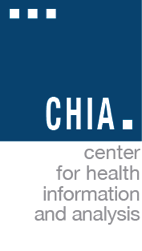 TopicClarificationClarificationClarificationRowsEach row in the MA APCD Dental Claims file represents one claim line.If there are multiple services performed and billed on a claim, each of those services will be uniquely identified and reported on a li ne. Line item data provides an understanding of how services are utilized and adjudicated by different payers.Each row in the MA APCD Dental Claims file represents one claim line.If there are multiple services performed and billed on a claim, each of those services will be uniquely identified and reported on a li ne. Line item data provides an understanding of how services are utilized and adjudicated by different payers.Each row in the MA APCD Dental Claims file represents one claim line.If there are multiple services performed and billed on a claim, each of those services will be uniquely identified and reported on a li ne. Line item data provides an understanding of how services are utilized and adjudicated by different payers.Release IDA unique id for each claim line in the data release will assigned by CHIA.All Level 2 file records will contain Release IDs to enable linking between the records in the public use file and the records in the restricted use files.A unique id for each claim line in the data release will assigned by CHIA.All Level 2 file records will contain Release IDs to enable linking between the records in the public use file and the records in the restricted use files.A unique id for each claim line in the data release will assigned by CHIA.All Level 2 file records will contain Release IDs to enable linking between the records in the public use file and the records in the restricted use files.RedundancyCertain data elements of claim level data are repeated in every row in order to report unique line item processing and maintain a link between line item processing and claim level data.Certain data elements of claim level data are repeated in every row in order to report unique line item processing and maintain a link between line item processing and claim level data.Certain data elements of claim level data are repeated in every row in order to report unique line item processing and maintain a link between line item processing and claim level data.Changes to Claim LinesClaim line Versioning is triggered by the Claim Line Type field:Claim IDClaims may be isolated by grouping claim lines by the following elements:Payer Claim Control Number (DC004)/Payer Org ID (DC001)Claims may be isolated by grouping claim lines by the following elements:Payer Claim Control Number (DC004)/Payer Org ID (DC001)Claims may be isolated by grouping claim lines by the following elements:Payer Claim Control Number (DC004)/Payer Org ID (DC001)Denied claim linesWholly denied claims are not submitted to CHIA. However, if a single procedure is denied within a paid claim that denied line is reported. Denied line items of an adjudicated claim may aid with analysis in the MA APCD in terms of covered benefits and/or eligibility.Wholly denied claims are not submitted to CHIA. However, if a single procedure is denied within a paid claim that denied line is reported. Denied line items of an adjudicated claim may aid with analysis in the MA APCD in terms of covered benefits and/or eligibility.Wholly denied claims are not submitted to CHIA. However, if a single procedure is denied within a paid claim that denied line is reported. Denied line items of an adjudicated claim may aid with analysis in the MA APCD in terms of covered benefits and/or eligibility.Claims that are paid under a‘global payment’, or ‘capitated payment’, thus zero paidPayers are instructed by CHIA to submit any dental claim that is considered ‘paid’. Paid amount should be reported as 0 and the corresponding Allowed, Contractual, Deductible Amounts should be calculated accordingly.Payers are instructed by CHIA to submit any dental claim that is considered ‘paid’. Paid amount should be reported as 0 and the corresponding Allowed, Contractual, Deductible Amounts should be calculated accordingly.Payers are instructed by CHIA to submit any dental claim that is considered ‘paid’. Paid amount should be reported as 0 and the corresponding Allowed, Contractual, Deductible Amounts should be calculated accordingly.APCD Dental Claims – Level 2 Data ElementsAPCD Dental Claims – Level 2 Data ElementsAPCD Dental Claims – Level 2 Data ElementsAPCD Dental Claims – Level 2 Data ElementsAPCD Dental Claims – Level 2 Data ElementsAPCD Dental Claims – Level 2 Data ElementsAPCD Dental Claims – Level 2 Data ElementsAPCD Dental Claims – Level 2 Data ElementsData ElementData Element NameFormat / LengthDescriptionElement Submission GuidelineAdditional Element DescriptionEdit Level%Derived-DC02Submission YearInt-NULLN/AN/AN/ADerived-DC03County of MemberBit-NULLN/AN/AN/ADerived-DC04County of Service ProviderInt-NULLN/AN/AN/ADerived-DC05Dental Claim IDInt-NULLUnique record ID per submission control IDN/AN/AN/ADerived-DC06Member ZIP code (first 3 digits)Int-NULLN/AN/AN/ADerived-DC07Release IDVarchar[250]Unique record ID derived specifically for this release file typeN/AN/AN/ADerived-DC08Submission Control IDVarchar[250]Unique sequential number assigned to any new file type submitted to CHIA across all carriersN/AN/AN/ADerived-DC09CHIA Incurred Date (Year and Month Only)Int-NULLN/AN/AN/ADerived-DC11Member Link EIDvarchar[250]N/AN/AN/ADerived-DC13Member Age At ServiceInt-NULLN/AN/AN/ADC001Payervarchar[6]CHIA defined and maintained unique identifierReport the Unique Submitter ID as defined by CHIA here.  This must match the Submitter ID reported in HD002.A0100%DC002National Plan IDint[10]CMS National Plan Identification Number (PlanID)Do not report any value here until National PlanID is fully implemented.  This is a unique identifier as outlined by Centers for Medicare and Medicaid Services (CMS) for Plans or Sub plans.Z0%DC003Dental Insurance Type Code/Productchar[2]Type / Product Identification Code                                                                      09  Self-pay
10  Central Certification
11  Other Non-Federal Programs
12  Preferred Provider Organization (PPO)
13  Point of Service (POS)
14  Exclusive Provider Organization (EPO)
15  Indemnity Insurance
16  Health Maintenance Organization (HMO) Medicare Risk
17  Dental Maintenance Organization (DMO)
AM  Automobile Medical
BL   Blue Cross / Blue Shield
CC  Commonwealth Care
CE  Commonwealth Choice 
CH  Champus
CI  Commercial Insurance Co.
DS  Disability
HM  Health Maintenance Organization
LI  Liability
LM  Liability Medical
MA  Medicare Part A
MB  Medicare Part B
MC  Medicaid
OF  Other Federal Program
TF  HSN Trust Fund
TV  Title V
VA  Veterans Administration Plan
WC  Workers' Compensation
ZZ  OtherReport the code that defines the type of insurance under which this patient's claim line was processed.  EXAMPLE:  17 = Dental Maintenance OrganizationA298%DC004Payer Claim Control Numbervarchar[35]Payer Claim Control IdentificationReport the Unique identifier within the payer's system that applies to the entire claim.A0100%DC005Line Countervarchar[4]Incremental Line CounterReport the line number for this service within the claim.  Start with 1 and increment by 1 for each additional line.  Do not start with 0, include alphas or special characters.A0100%DC005AVersion Numbervarchar[4]Claim Service Line Version NumberReport the version number of this claim service line. The version number begins with 0  and is incremented by 1 for each subsequent version of that service line.  No alpha or special characters.A0100%DC011Individual Relationship Codevarchar[2]Patient to Subscriber Relationship Code                                                                                       1  Spouse
4  Grandfather or Grandmother
5  Grandson or Granddaughter
7  Nephew or Niece
10  Foster Child
15  Ward
17  Stepson or Stepdaughter
19  Child
20  Self/Employee
21  Unknown
22  Handicapped Dependent
23  Sponsored Dependent
24  Dependent of a Minor Dependent
29  Significant Other
32  Mother
33  Father
36  Emancipated Minor
39  Organ Donor
40  Cadaver Donor
41  Injured Plaintiff
43  Child Where Insured Has No Financial Responsibility
53  Life Partner
76  Dependent
                                            Report the value that defines the Patient's relationship to the Subscriber.  EXAMPLE:  20 = Self / EmployeeB98%DC012Member Genderchar[1]Patient's Gender                                                                                               F  Female
M  Male
O  Other
U  UnknownReport patient gender as found on the claim in alpha format.  Used to validate clinical services when applicable and Unique Member ID.  EXAMPLE:  F = FemaleB100%DC013Member Birth (Month Only)Int-NULLDC013Member Birth (Year Only)Int-NULLDC014Member City Namevarchar[50]City name of the Member/PatientReport the city name of the member / patient.  Used to validate Unique Member IDB99%DC015Member Statechar[2]State / Province of the PatientReport the state of the patient as defined by the US Postal Service.  Report Province when Country Code does not = USAB99%DC016Member ZIP Codevarchar[9]Zip Code of the Member / PatientReport the 5 or 9 digit Zip Code as defined by the United States Postal Service.  When submitting the 9-digit Zip Code do not include hyphen.B99%DC017Date Service Approved (AP Date)int[8]Date Service Approved by PayerReport the date that the payer approved this claim line for payment in CCYYMMDD Format.  This element was designed to capture date other than the Paid date.  If Approved Date and Paid Date are the same, then the date here should match Paid Date.C98%DC017Date Service Approved (AP Date) - YearC98%DC017Date Service Approved (AP Date) - MonthC98%DC018Service Provider Numbervarchar[30]Service Provider Identification NumberReport the carrier / submitter assigned service provider number. This number should be the identifier used for internal identification purposes, and does not routinely change.  The value in this element must match a record in the provider file in PV002.A1100%DC020National Provider ID - Serviceint[10]National Provider Identification (NPI) of the Service ProviderReport the Primary National Provider ID (NPI) here.  This ID should be found on the Provider File in the NPI element (PV039)C98%DC021Service Provider Entity Type Qualifierint[1]Service Provider Entity Identifier Code                                                                               1  Person
2  Non-person entityReport the value that defines the provider entity type.  Only individuals should be identified with a 1.  Facilities, professional groups and clinic sites should all be identified with a 2.  EXAMPLE:  1 = PersonA098%DC022Service Provider First Namevarchar[25]First name of Service ProviderReport the individual's first name here. If provider is a facility or organization , do not report any value hereC98%DC023Service Provider Middle Namevarchar[25]Middle initial of Service ProviderReport the individual's middle name here. If provider is a facility or organization , do not report any value hereC2%DC024Service Provider Last Name or Organization Namevarchar[60]Last name or Organization Name of Service ProviderReport the name of the organization or last name of the individual provider.  DC021 determines if this is an Organization or Individual Name reported here.B98%DC025Delegated Benefit Administrator Organization IDvarchar[6]CHIA defined and maintained Org ID for linking across submittersRiskholders report the OrgID of the DBA here. DBAs report the OrgID of the insurance carrier here. This element contains the CHIA assigned organization ID for the DBA or carrier.  Contact the MA APCD for the appropriate value. If no DBA is affiliated with this claim line do not report any value here: i.e., do not repeat the OrgID from DC001A298%DC026Service Provider Taxonomyvarchar[10]Taxonomy CodeReport the standard code that defines this provider for this line of service.  Taxonomy values allow for the reporting of hygienists, assistants and laboratory technicians, where applicable, as well as Dentists, Orthodontists, etc.A298%DC027Service Provider City Namevarchar[30]City name of the ProviderReport the Providers practice city locationB98%DC028Service Provider Statechar[2]State of the Service ProviderReport the state of the service providers as defined by the US Postal ServiceB98%DC029Service Provider ZIP Codevarchar[9]Zip Code of the Service ProviderReport the 5 or 9 digit Zip Code as defined by the US Postal Service.  When submitting the 9-digit Zip Code do not include hyphen.B98%DC030Facility Type - Professionalchar[2]Place of Service CodeReport the code the defines the location code where services were performed by the provider referenced on the claimB80%DC031Claim Statusvarchar[2]Claim Line Status                                                                                     1  Processed as primary
2  Processed as secondary
3  Processed as tertiary
4  Denied
19  Processed as primary, forwarded to additional payer(s)
20  Processed as secondary, forwarded to additional payer(s)
21  Processed as tertiary, forwarded to additional payer(s)
22  Reversal of previous payment
23  Not our claim, forwarded to additional payer(s)
25  Predetermination Pricing Only - no paymentReport the  value that defines the payment status of this claim lineA098%DC032CDT Codechar[5]HCPCS / CDT CodeReport the Common Dental Terminology code hereA299%DC033Procedure Modifier - 1char[2]HCPCS / CPT Code ModifierReport a valid Procedure modifier when a modifier clarifies / improves the reporting accuracy of the associated procedure code (DC032).C0%DC034Procedure Modifier - 2char[2]HCPCS / CPT Code ModifierReport a valid Procedure modifier when a modifier clarifies / improves the reporting accuracy of the associated procedure code (DC032).C0%DC035Date of Service - Fromint[8]Date of ServiceReport the date of service for this claim line in CCYYMMDD Format.A099%DC035Date of Service - From Yearint-NULLA099%DC035Date of Service - From Monthint-NULLA099%DC036Date of Service - Thruint[8]Last date of service for this service line.Report the end service date for the claim line in CCYYMMDD Format; it can equal DC035 when a single date of service is being reported.B0%DC036Date of Service - Thru Yearint-NULLB0%DC036Date of Service - Thru Monthint-NULLB0%DC037Charge Amount±varchar[10]Amount of provider charges for the claim lineReport the amount the provider billed the insurance carrier for this claim line service.  Report 0 for services rendered in conjunction with other services on the claim.  Do not code decimal or round up / down to whole dollars, code zero cents (00) when applicable.  EXAMPLE:  150.00 is reported as 15000; 150.70 is reported as 15070A099%DC038Paid Amount±varchar[10]Amount paid by the carrier for the claim lineReport the amount paid for the claim line.  Report 0 if line is paid as part of another procedure / claim line.  Do not report any value if the line is denied.  Do not code decimal or round up / down to whole dollars, code zero cents (00) when applicable.  EXAMPLE:  150.00 is reported as 15000; 150.70 is reported as 15070A099%DC039Copay Amount±varchar[10]Amount of Copay member/patient is responsible to payReport the amount that defines a preset, fixed amount for this claim line service that the patient is responsible to pay.  Report 0 if no Copay applies.  Do not code decimal or round up / down to whole dollars, code zero cents (00) when applicable.  EXAMPLE:  150.00 is reported as 15000; 150.70 is reported as 15070A199%DC040Coinsurance Amount±varchar[10]Amount of coinsurance member/patient is responsible to payReport the amount that defines a calculated percentage amount for this claim line service that the patient is responsible to pay.  Report 0 if no Coinsurance applies. Do not code decimal or round up / down to whole dollars, code zero cents (00) when applicable.  EXAMPLE:  150.00 is reported as 15000; 150.70 is reported as 15070A199%DC041Deductible Amount±varchar[10]Amount of deductible member/patient is responsible to pay on the claim lineReport the amount that defines a preset, fixed amount for this claim line service that the patient is responsible to pay.  Report 0 if no Deductible applies to service.  Do not code decimal or round up / down to whole dollars, code zero cents (00) when applicable.  EXAMPLE:  150.00 is reported as 15000; 150.70 is reported as 15070A199%DC042Product ID Numbervarchar[30]Product IdentificationReport the submitter-assigned identifier as it appears in PR001 in the Product File.  This element is used to understand Product and Eligibility attributes of the member / subscriber as applied to this recordA0100%DC045Paid Dateint[8]Paid date of the claim lineReport the date that appears on the check and/or remit and/or explanation of benefits and corresponds to any and all types of payment in CCYYMMDD Format.  This can be the same date as Processed Date.  EXAMPLE: Claims paid in full, partial or zero paid.A098%DC045Paid Date YearPaid date of the claim line (year only)N/AA098%DC045Paid Date MonthPaid date of the claim line (month only)N/AA098%DC046Allowed Amount±varchar[10]Allowed AmountReport the maximum amount contractually allowed, and that a carrier will pay to a provider for a particular procedure or service.  This will vary by provider contract and most often it is less than or equal to the fee charged by the provider.  Report 0 when the claim line is denied. Do not code decimal or round up / down to whole dollars, code zero cents (00) when applicable.  EXAMPLE:  150.00 is reported as 15000; 150.70 is reported as 15070A299%DC047Tooth Number/Lettervarchar[20]Tooth Number or Letter IdentificationReport the tooth identifier(s) when DC032 is within the given rangeA2100%DC048Dental Quadrantchar[2]Dental QuadrantReport the standard quadrant identifier from the External Code Source here.  Provides further detail on procedure(s).B100%DC049Tooth Surfacevarchar[10]Tooth Service IdentificationReport the tooth surface(s) that this service relates to.  Provides further detail on procedure. A2100%DC056Carrier Specific Unique Member IDvarbinary[256]Member's Unique IDReport the identifier the carrier / submitter uses internally to uniquely identify the member. Used to validate Unique Member ID and link back to Member Eligibility (ME107)A0100%DC057Carrier Specific Unique Subscriber IDvarbinary[256]Subscriber's Unique IDReport the identifier the carrier / submitter use internally to uniquely identify the subscriber. Used to validate Unique Member ID and link back to Member Eligibility (ME117)A0100%DC059Claim Line Typechar[1]Claim Line Activity Type Code                                                                                    O  Original
V  Void
R  Replacement
B  Back Out
A  AmendmentReport the code that defines the claim line status in terms of adjudication.   EXAMPLE:  O = OriginalA298%DC060Former Claim Numbervarchar[35]Previous Claim NumberReport the Claim Control Number (DC004) that was originally sent in a prior filing that this line corresponds to.  When reported, this data cannot equal its own DC004.  Use of “Former Claim Number” to version claims can only be used if approved by the MA APCD.  Contact the MA APCD for conditions of use. B0%DC061Diagnosis Codevarchar[7]ICD Diagnosis CodeReport the ICD Diagnosis Code when applicableB1%DC062ICD Indicatorint[1]International Classification of Diseases version                                                                          9  ICD-9
0  ICD-10Report the value that defines whether the diagnoses on claim are ICD9 or ICD10.  EXAMPLE:  9 = ICD9B100%DC063Denied Flagint[1]Denied Claim Line Indicator                                                                                            1  Yes
2  No
3  Unknown
4  Other
5  Not ApplicableReport the value that defines the element.  EXAMPLE: 1 = Yes, Claim Line was denied.  A0100%DC064Denial Reasonvarchar[20]Denial Reason CodeReport the code that defines the reason for denial of the claim line.  Carrier must submit denial reason codes in separate table to the MA APCD.A298%DC065Payment Arrangement Typechar[2]Payment Arrangement Type Value                                                                            01  Capitation
02  Fee for Service
03  Percent of Charges
04  DRG
05  Pay for Performance
06  Global Payment
07  Other
08  Bundled Payment
09  Payment Amount Per Episode (PAPE) (MassHealth)Report the value that defines the contracted payment methodology for this claim line.  EXAMPLE:  02 = Fee for ServiceA098%DC066GIC IDvarchar[9]GIC Member IDReport the GIC Member Identification number as provided to GIC Plan Submitters.  If not applicable do not report any value hereA0100%DC067APCD ID Codeint[1]Member Enrollment Type                                                                        1  FIG - Fully-Insured Commercial Group Enrollee
2  SIG - Self-Insured Group Enrollee
3  GIC - Group Insurance Commission Enrollee
4  MCO - MassHealth Managed Care Organization Enrollee
5  Supplemental Policy Enrollee
6  ICO - Integrated Care Organization
0  Unknown / Not ApplicableReport the value that describes the member's / subscriber's enrollment into one of the predefined categories; aligns enrollment to appropriate editing and thresholds.  EXAMPLE:  1 = FIG - Fully Insured Commercial Group Enrollee.A2100%MA APCD Dental Claims – Level 3 Data ElementsMA APCD Dental Claims – Level 3 Data ElementsMA APCD Dental Claims – Level 3 Data ElementsMA APCD Dental Claims – Level 3 Data ElementsMA APCD Dental Claims – Level 3 Data ElementsMA APCD Dental Claims – Level 3 Data ElementsMA APCD Dental Claims – Level 3 Data ElementsMA APCD Dental Claims – Level 3 Data ElementsData ElementData Element NameFormat / LengthDescriptionElement Submission GuidelineRelease NotesEdit Level%Derived-DC12Member Link MCLint-NULL N/AN/ADerived-DC14Member Tract Censuschar[10] 2010 Census Data is used N/AN/ADC006Insured Group or Policy Numbervarbinary[256]Group / Policy NumberReport the number that defines the insured group or policy.  Do not report the number that uniquely identifies the subscriber or member.C98%DC007Subscriber SSNvarbinary[256]Subscriber's Social Security NumberReport the Subscriber's SSN here; used to validate Unique Member ID; will not be passed into analytic file.  Do not use hyphen.  If not available do not report any value here.B70%DC008Plan Specific Contract Numbervarbinary[256]Contract NumberReport the Plan assigned contract number.  Do not include values in this element that will distinguish one member of the family from another.  This should be the contract or certificate number for the subscriber and all of the dependents.C70%DC009Member Suffix or Sequence Numbervarchar[20]Member/Patient's Contract Sequence NumberReport the unique number / identifier of the member / patient within the contractB98%DC010Member SSNvarbinary[256]Member/Patient's Social Security NumberReport the patient's social security number here; used to validate Unique Member ID; will not be passed into analytic file.  Do not use hyphen.  If not available do not report any value hereB70%DC013Member Date of Birthvarbinary[256]Member/Patient's date of birthReport the date the member / patient was born in CCYYMMDD Format.  Used to validate Unique Member ID.B99%DC019Service Provider Tax ID Numberchar[9]Service Provider's Tax ID numberReport the Federal Tax ID of the Service Provider here. Do not use hyphen or alpha prefix.C99%DC043Member Street Addressvarchar[50]Street address of the Member/PatientReport the patient / member's address.  Used to validate Unique Member ID.B90%DC044Billing Provider Tax ID Numbervarbinary[256]The Billing Provider's Federal Tax Identification Number (FTIN)Report the Federal Tax ID of the Billing Provider here. Do not use hyphen or alpha prefix.C90%DC050Subscriber Last Namevarbinary[256]Last name of SubscriberReport the last name of the subscriber.  Used to validate Unique Member ID.  Last name should exclude all punctuation, including hyphens and apostrophes, and be reported in upper case.  Name should be contracted where punctuation is removed, do not report spaces.  EXAMPLE: O'Brien becomes OBRIEN; Carlton-Smythe becomes CARLTONSMYTHEB100%DC051Subscriber First Namevarbinary[256]First name of SubscriberReport the first name of the subscriber here. Used to validate Unique Member ID.  Exclude all punctuation, including hyphens and apostrophes.  Name should be contracted where punctuation is removed, do not report spaces.  EXAMPLE: Anne-Marie becomes ANNEMARIEB100%DC052Subscriber Middle Initialchar[1]Middle initial of SubscriberReport the Subscriber's middle initial here. Used to validate Unique Member ID.C2%DC053Member Last Namevarbinary[256]Last name of Member/PatientReport the last name of the patient / member here.  Used to validate Unique Member ID.  Last name should exclude all punctuation, including hyphens and apostrophes, and be reported in upper case.  Name should be contracted where punctuation is removed, do not report spaces.  EXAMPLE: O'Brien becomes OBRIEN; Carlton-Smythe becomes CARLTONSMYTHEB100%DC054Member First Namevarbinary[256]First name of Member/PatientReport the first name of the patient / member here. Used to validate Unique Member ID.  Exclude all punctuation, including hyphens and apostrophes.  Name should be contracted where punctuation is removed, do not report spaces.  EXAMPLE: Anne-Marie becomes ANNEMARIEB100%DC055Member Middle Initialchar[1]Middle initial of the Member/PatientReport the middle initial of the patient / member when available.  Used to validate Unique Member ID.C2%DC058Member Street Address 2varchar[50]Secondary Street Address of the Member/PatientReport the address of member which may include apartment number or suite, or other secondary information besides the street.  Used to validate Unique Member ID.B2%DC006Insured Group or Policy Numbervarchar[30]Group / Policy NumberReport the number that defines the insured group or policy.  Do not report the number that uniquely identifies the subscriber or member.C98%DC007Subscriber SSNchar[9]Subscriber's Social Security NumberReport the Subscriber's SSN here; used to validate Unique Member ID; will not be passed into analytic file.  Do not use hyphen.  If not available do not report any value here.B70%DC008Plan Specific Contract Numbervarchar[30]Contract NumberReport the Plan assigned contract number.  Do not include values in this element that will distinguish one member of the family from another.  This should be the contract or certificate number for the subscriber and all of the dependents.C70%DC009Member Suffix or Sequence Numbervarchar[20]Member/Patient's Contract Sequence NumberReport the unique number / identifier of the member / patient within the contractB98%DC010Member SSNchar[9]Member/Patient's Social Security NumberReport the patient's social security number here; used to validate Unique Member ID; will not be passed into analytic file.  Do not use hyphen.  If not available do not report any value hereB70%DC013Member Date of Birthint[8]Member/Patient's date of birthReport the date the member / patient was born in CCYYMMDD Format.  Used to validate Unique Member ID.B99%DC019Service Provider Tax ID Numberchar[9]Service Provider's Tax ID numberReport the Federal Tax ID of the Service Provider here. Do not use hyphen or alpha prefix.C99%DC043Member Street Addressvarchar[50]Street address of the Member/PatientReport the patient / member's address.  Used to validate Unique Member ID.B90%DC044Billing Provider Tax ID Numberchar[9]The Billing Provider's Federal Tax Identification Number (FTIN)Report the Federal Tax ID of the Billing Provider here. Do not use hyphen or alpha prefix.C90%DC050Subscriber Last Namevarchar[60]Last name of SubscriberReport the last name of the subscriber.  Used to validate Unique Member ID.  Last name should exclude all punctuation, including hyphens and apostrophes, and be reported in upper case.  Name should be contracted where punctuation is removed, do not report spaces.  EXAMPLE: O'Brien becomes OBRIEN; Carlton-Smythe becomes CARLTONSMYTHEB100%DC051Subscriber First Namevarchar[25]First name of SubscriberReport the first name of the subscriber here. Used to validate Unique Member ID.  Exclude all punctuation, including hyphens and apostrophes.  Name should be contracted where punctuation is removed, do not report spaces.  EXAMPLE: Anne-Marie becomes ANNEMARIEB100%DC052Subscriber Middle Initialchar[1]Middle initial of SubscriberReport the Subscriber's middle initial here. Used to validate Unique Member ID.C2%DC053Member Last Namevarchar[60]Last name of Member/PatientReport the last name of the patient / member here.  Used to validate Unique Member ID.  Last name should exclude all punctuation, including hyphens and apostrophes, and be reported in upper case.  Name should be contracted where punctuation is removed, do not report spaces.  EXAMPLE: O'Brien becomes OBRIEN; Carlton-Smythe becomes CARLTONSMYTHEB100%DC054Member First Namevarchar[25]First name of Member/PatientReport the first name of the patient / member here. Used to validate Unique Member ID.  Exclude all punctuation, including hyphens and apostrophes.  Name should be contracted where punctuation is removed, do not report spaces.  EXAMPLE: Anne-Marie becomes ANNEMARIEB100%DC055Member Middle Initialchar[1]Middle initial of the Member/PatientReport the middle initial of the patient / member when available.  Used to validate Unique Member ID.C2%DC058Member Street Address 2varchar[50]Secondary Street Address of the Member/PatientReport the address of member which may include apartment number or suite, or other secondary information besides the street.  Used to validate Unique Member ID.B2%MA APCD Dental  Claims File Cleaning Logic, by ElementMA APCD Dental  Claims File Cleaning Logic, by ElementMA APCD Dental  Claims File Cleaning Logic, by ElementMA APCD Dental  Claims File Cleaning Logic, by ElementMA APCD Dental  Claims File Cleaning Logic, by ElementData ElementData Element NameFormat/LengthDescriptionCleaning LogicDerived from DC013MemberAgeAtServiceN/APatient’s AgeSet MemberAgeAtService = 999 if >89
Nullify MemberAgeAtService if >= 115DC023Service Provider Middle Namevarchar[25]Name Middle ProviderNullify all values equal to 'NULL'.
Set Service Provider Middle Name = .NULL. when  Service Provider Middle Name in ['&', '-', '.',0,2,3,9 ]DC031Claim Statusvarchar[2]Claim Line StatusRemove leading zeroDC061Diagnosis Codevarchar[7]ICD Diagnosis CodeRemove decimal pointMA APCD Dental Claims File SSN Redaction, by ElementMA APCD Dental Claims File SSN Redaction, by ElementMA APCD Dental Claims File SSN Redaction, by ElementMA APCD Dental Claims File SSN Redaction, by ElementData ElementData Element NameFormat/LengthDescriptionDC014Member City NameVarchar[50]Member City NameDC016Member ZIP CodeVarchar[9]Member ZIP CodeDC022Service Provider First NameVarchar]25Service Provider First NameDC023Service Provider Middle Namevarchar25Service Provider Middle NameDC024Service Provider Last Name or Organization Namevarchar[60]Service Provider Last Name or Organization NameDC026Service Provider Taxonomyvarchar[10]Service Provider TaxonomyDC027Service Provider City Namevarchar[30]Service Provider City NameDC029Service Provider ZIP Codevarchar[9]Service Provider ZIP CodeDC047Tooth Number/Lettervarchar[20]Tooth Number/LetterDC049Tooth SurfaceVarchar[10]Tooth SurfaceDC064Denial Reasonvarchar[20]Denial ReasonMA APCD Dental Claims File Reidentification, by ElementMA APCD Dental Claims File Reidentification, by ElementMA APCD Dental Claims File Reidentification, by ElementMA APCD Dental Claims File Reidentification, by ElementData ElementData Element NameFormat/LengthDescriptionDCDC018Service Provider NumberTextDCDC042Product ID NumberText